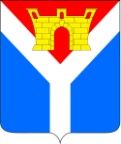 АДМИНИСТРАЦИЯ УСТЬ-ЛАБИНСКОГО ГОРОДСКОГО ПОСЕЛЕНИЯУСТЬ-ЛАБИНСКОГО РАЙОНАПОСТАНОВЛЕНИЕот 11.06.2020	                                		                                        № 384	город Усть-ЛабинскОб ограничении дорожного движения транспортных средств по улице Запорожская (на перегоне между ул. Вольная и ул. Центральная) в городе Усть-Лабинске	В соответствии с Федеральным законом от 10 декабря 1995 года                № 196 - ФЗ «О безопасности дорожного движения»,  руководствуясь статьей    7 и статьей 14 Федерального закона от 6 октября 2003 года № 131-ФЗ «Об общих принципах организации местного самоуправления в Российской Федерации» , в целях обеспечения безопасности дорожного движения в период проведения работ по газоснабжению домовладения по улице Запорожская (на перегоне между ул. Вольная и ул. Центральная) в городе Усть-Лабинске,                           п о с т а н о в л я ю:1. Ограничить дорожное движение транспортных средств по улице Запорожская (на перегоне между ул. Вольная и ул. Центральная) в городе Усть-Лабинске с 15 июня 2020 года по 28 июня 2020 года.2. Рекомендовать ОМВД России по Усть-Лабинскому району (Артюков) обеспечить контроль за соблюдением Правил дорожного движения в рамках реализации мероприятий по ограничению дорожного движения по улице Запорожская (на перегоне между ул. Вольная и ул. Центральная) в городе    Усть-Лабинске.	3. Отделу по общим и организационным вопросам администрации 
Усть-Лабинского городского поселения Усть-Лабинского района (Владимирова) обнародовать настоящее постановление путем размещения его 
на официальном сайте администрации Усть-Лабинского городского поселения Усть-Лабинского района в информационно-коммуникационной сети «Интернет» www.gorod-ust-labinsk.ru.4. Контроль за исполнением настоящего постановления возложить 
на исполняющего обязанности заместителя главы Усть-Лабинского городского поселения Усть-Лабинского района Р.А. Магамадова.5. Постановление вступает в силу на следующий день после его официального обнародования.ГлаваУсть-Лабинского городского поселенияУсть-Лабинского района                                                                С.А.Гайнюченко